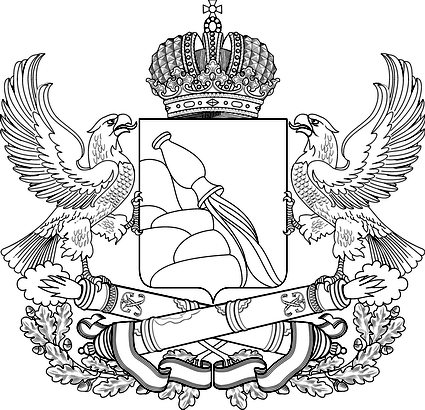 ДЕПАРТАМЕНТИМУЩЕСТВЕННЫХ И ЗЕМЕЛЬНЫХ ОТНОШЕНИЙ ВОРОНЕЖСКОЙ ОБЛАСТИПРИКАЗг. Воронеж01.10.2015                                                                                                    № 1654Об утверждении положения об осуществлении департаментом имущественных и земельных отношений Воронежской области внутреннего финансового контроля и внутреннего финансового аудита В соответствии со статьей 160.2-1 Бюджетного кодекса Российской Федерации, статьей 6 Закона Воронежской области от 10.10.2008 № 81-ОЗ «О бюджетном процессе в Воронежской области» и постановлением правительства Воронежской области от 30.12.2014 № 1227 «Об утверждении Порядка осуществления главными распорядителями (распорядителями) средств областного бюджета, главными администраторами (администраторами) доходов областного бюджета, главными администраторами (администраторами) источников финансирования дефицита областного бюджета внутреннего финансового контроля и внутреннего финансового аудита» п р и к а з ы в а ю:1. Утвердить прилагаемое положение об осуществлении департаментом имущественных и земельных отношений Воронежской области внутреннего финансового контроля и внутреннего финансового аудита.2. Отделу аналитической и административной работы департамента (Ишутин) разместить настоящий приказ на официальном сайте департамента.3. Контроль за исполнением настоящего приказа оставляю за собой.Руководитель департамента 						          С.В. Юсупов